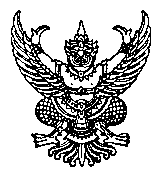 ประกาศมหาวิทยาลัยธรรมศาสตร์เรื่อง แนวปฏิบัติต่อนักศึกษาและการแต่งกายของนักศึกษาที่มีอัตลักษณ์ทางเพศหรือวิถีทางเพศไม่ตรงกับเพศกำเนิด พ.ศ. ๒๕๖๓………………………………………………………………………….		โดยที่เป็นการสมควรกำหนดแนวปฏิบัติต่อนักศึกษาและการแต่งกายของนักศึกษาที่มีอัตลักษณ์ทางเพศหรือวิถีทางเพศไม่ตรงกับเพศกำเนิด เพื่อป้องกันมิให้มีการเลือกปฏิบัติจากสาเหตุวิถีทางเพศหรืออัตลักษณ์ทางเพศ และเพื่อคุ้มครองบุคคลไม่ให้ถูกลบหลู่เกียรติ ชื่อเสียง และศักดิ์ศรีความเป็นมนุษย์ ตลอดจนเพื่อคุ้มครองสิทธิเสรีภาพในการแสดงออกซึ่งอัตลักษณ์หรือตัวตนผ่านทางการพูดจา ท่าทาง การแต่งกาย ลักษณะร่างกาย 
ไม่ว่าบุคคลนั้นจะมีวิถีทางเพศหรืออัตลักษณ์ทางเพศรูปแบบใด ตามหลักการยอกยาการ์ตา ว่าด้วยการใช้กฎหมายสิทธิมนุษยชนระหว่างประเทศในประเด็นวิถีทางเพศและอัตลักษณ์ทางเพศ อาศัยอำนาจตามความในมาตรา ๓๙ (๑) แห่งพระราชบัญญัติมหาวิทยาลัยธรรมศาสตร์ 
พ.ศ. ๒๕๕๘ ประกอบข้อ ๓ ของข้อบังคับมหาวิทยาลัยธรรมศาสตร์ว่าด้วยลักษณะ ชนิด ประเภท ส่วนประกอบ และโอกาสและเงื่อนไขการใช้ครุยวิทยฐานะ และเข็มวิทยฐานะ พ.ศ. ๒๕๕๘ และข้อ ๑๒ ของระเบียบ
มหาวิทยาลัยธรรมศาสตร์ว่าด้วยการแต่งกายของนักศึกษา พ.ศ. ๒๕๔๙ ที่ยังคงมีผลใช้บังคับตาม
มาตรา ๑๐๘ วรรคสอง แห่งพระราชบัญญัติมหาวิทยาลัยธรรมศาสตร์ พ.ศ. ๒๕๕๘ อธิการบดีจึงออกประกาศไว้ดังต่อไปนี้ 		ข้อ ๑ ประกาศนี้เรียกว่า “ประกาศมหาวิทยาลัยธรรมศาสตร์ เรื่อง แนวปฏิบัติต่อนักศึกษาและการแต่งกายของนักศึกษาที่มีอัตลักษณ์ทางเพศหรือวิถีทางเพศไม่ตรงกับเพศกำเนิด พ.ศ. ๒๕๖๓”		ข้อ ๒ ประกาศนี้ให้ใช้บังคับตั้งแต่วันถัดจากประกาศเป็นต้นไป		ข้อ ๓  ผู้ปฏิบัติงานในมหาวิทยาลัยพึงปฏิบัติต่อนักศึกษาที่มีอัตลักษณ์ทางเพศหรือวิถีทางเพศ
ไม่ตรงกับเพศกำเนิด โดยคำนึงถึงศักดิ์ศรีความเป็นมนุษย์ สิทธิเสรีภาพ และความเท่าเทียมทางเพศ 		การกลั่นแกล้ง ดูหมิ่น เหยียดหยาม กดขี่ ข่มเหง นักศึกษาที่มีอัตลักษณ์ทางเพศหรือวิถีทางเพศไม่ตรงกับเพศกำเนิด ถือเป็นความผิดวินัย  		ข้อ ๔ นักศึกษาที่มีอัตลักษณ์ทางเพศหรือวิถีทางเพศไม่ตรงกับเพศกำเนิดมีสิทธิแต่งกายและจัดส่งรูปภาพที่มีการแต่งกายด้วยเครื่องแบบนักศึกษาในงานทั่วไป เครื่องแบบนักศึกษาในงานพิธี หรือเครื่องแบบเฉพาะของคณะ เพื่อเข้าชั้นเรียน เข้าสอบวัดผล เข้าฝึกปฏิบัติงาน หรือติดต่อหน่วยงานต่าง ๆ 
ในมหาวิทยาลัยธรรมศาสตร์ ตามเพศวิถีของตนได้ โดยแต่งกายในลักษณะเป็นระเบียบเรียบร้อยและถูกต้อง
ตามระเบียบมหาวิทยาลัยธรรมศาสตร์ว่าด้วยการแต่งกายของนักศึกษา 		ข้อ ๕ ผู้ได้รับปริญญา ประกาศนียบัตรดุษฎีบัณฑิต ประกาศนียบัตรมหาบัณฑิต 
ประกาศนียบัตรบัณฑิต อนุปริญญา และประกาศนียบัตร ที่มีอัตลักษณ์ทางเพศหรือวิถีทางเพศไม่ตรงกับ
เพศกำเนิด มีสิทธิแต่งกายและจัดส่งรูปภาพที่มีการแต่งกายชุดครุยวิทยฐานะเพื่อเข้ารับพระราชทานปริญญาบัตรตามเพศวิถีของตนได้ โดยแต่งกายในลักษณะเป็นระเบียบเรียบร้อยและถูกต้องตามข้อบังคับมหาวิทยาลัย
ธรรมศาสตร์ว่าด้วยลักษณะ ชนิด ประเภท ส่วนประกอบ และโอกาสและเงื่อนไขการใช้ครุยวิทยฐานะ 
และเข็มวิทยาฐานะ 		 ข้อ ๖ ห้ามมิให้ส่วนงานหรือหน่วยงานภายในส่วนงาน ออกประกาศ ระเบียบ หรือกำหนด
แนวปฏิบัติใด ๆ ที่เกี่ยวกับการแต่งกายของนักศึกษาอันเป็นการเลือกปฏิบัติโดยไม่เป็นธรรมต่อนักศึกษา
ที่มีอัตลักษณ์ทางเพศหรือวิถีทางเพศไม่ตรงกับเพศกำเนิด		ข้อ ๗ ให้รองอธิการบดีที่รับผิดชอบงานด้านกิจการนักศึกษา มีอำนาจออกแนวปฏิบัติเพิ่มเติมเพื่อให้เป็นไปตามประกาศนี้ได้ เท่าที่ไม่ขัดหรือแย้งกับประกาศนี้   					ประกาศ  ณ  วันที่            มิถุนายน  พ.ศ. ๒๕๖๓ (รองศาสตราจารย์ เกศินี  วิฑูรชาติ)   			อธิการบดี